DATOS DEL SOLICITANTE	SELECCIÓN DE PLAZAS (Marcar un máximo de tres plazas y establecer la prioridad de 1 a 3)DOCUMENTACIÓN ADJUNTA (Marque la documentación que se adjunta con la presente solicitud) Declaro responsablemente la veracidad de la información consignada y que los documentos presentados son copia fiel del original.SOLICITUD CONVOCATORIA PROGRAMA DE INVESTIGACIÓN, FORMACIÓN Y MOVILIDAD - IFMIF-DONESPrimer apellido:                                                                  Primer apellido:                                                                  Primer apellido:                                                                  Primer apellido:                                                                  Primer apellido:                                                                  Segundo apellido:  Segundo apellido:  Segundo apellido:  Segundo apellido:  Segundo apellido:  Nombre: Nombre: Nombre: Nombre: Nombre: D.N.I./Pasaporte/N.I.E.:                                 D.N.I./Pasaporte/N.I.E.:                                 D.N.I./Pasaporte/N.I.E.:                                 D.N.I./Pasaporte/N.I.E.:                                 D.N.I./Pasaporte/N.I.E.:                                 Correo electrónico:                                                                  Correo electrónico:                                                                  Correo electrónico:                                                                  Correo electrónico:                                                                  Correo electrónico:                                                                  Correo electrónico:                                                                  Domicilio:                                                        Domicilio:                                                        Domicilio:                                                        Domicilio:                                                        Nº: Piso:                                Piso:                                Letra: Letra: Letra: Letra: Población:                                                                        Población:                                                                        Población:                                                                        Código Postal: Código Postal: Provincia: Provincia: País: País: País: País: Teléfono: Móvil: Instituto de Fusión QST Rokkasho (Rokkasho, Japón)1.a. Físico/Física para el Acelerador  1.b. Ingeniería de operación del haz  1.c. Ingeniería Eléctrica/Mecánica  1.d. Sistema de Control del Acelerador  KIT (Karlsruhe, Germany)2.a. Neutrónica para DONES  2.b. Diseño y la validación de los módulos de irradiación DONES  2.c. He cooling y DONES  2.d. Diagnóstico y caracterización del flujo de Litio  ENEA (Brasimone, Italia)  3.a. DONES Remote Handling  ENEA (Frascati, Italia)  4.a. Estudios RAMI para DONES   Curriculum Vitae en modelo Europass o CVA (máximo 3 páginas) (en inglés). Copia del título de doctor Copia del título académico (licenciatura/grado/master) Certificado de inglés B2  Carta (s) de recomendación Documentos oficiales que acrediten todos los méritos del CV (contratos y funciones de anteriores puestos de trabajo, etc).Firma del solicitante:En , a  de  2021En , a  de  2021Información básica sobre protección de sus datos personales aportadosInformación básica sobre protección de sus datos personales aportadosInformación básica sobre protección de sus datos personales aportadosResponsable:UNIVERSIDAD DE GRANADAUNIVERSIDAD DE GRANADALegitimación:La Universidad de Granada está legitimada para el tratamiento de sus datos,  siendo de aplicación la base jurídica prevista en el art. 6.1  del  Reglamento General de Protección de Datos que corresponda en función de la finalidad pretendida con su solicitud.La Universidad de Granada está legitimada para el tratamiento de sus datos,  siendo de aplicación la base jurídica prevista en el art. 6.1  del  Reglamento General de Protección de Datos que corresponda en función de la finalidad pretendida con su solicitud.Finalidad:Gestionar su solicitud.Gestionar su solicitud.Destinatarios:No se prevén comunicaciones de datos, salvo que sea necesario para gestionar su solicitud.No se prevén comunicaciones de datos, salvo que sea necesario para gestionar su solicitud.Derechos:Tiene derecho a solicitar el acceso, oposición, rectificación, supresión o limitación del tratamiento de sus datos, tal y como se explica en la información adicional.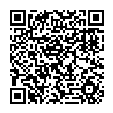 Información adicional:Puede consultar la información adicional y detallada sobre protección de datos, en función del tipo de tratamiento, en la UGR en el siguiente enlace:https://secretariageneral.ugr.es/pages/proteccion_datos/clausulas-informativas-sobre-proteccion-de-datos  